Vida Nueva nº 2.829. Número especial Navidad-fin de año 2012CULTURA: LA ÚLTIMA AÑADA EDITORIALJ. L. CELADA | A punto de despedir 2012, hemos querido conocer cuáles han sido las principales apuestas editoriales en el mercado del libro religioso, qué títulos han encabezado su lista de ventas y qué acogida han tenido por parte de los lectores.Los editores del sector reconocen que han sido meses duros, marcados por una crisis económica de la que tampoco escapan e inmersos en las transformaciones que exige el universo digital.Pese a todo, en su mayoría se muestran satisfechos, porque han seguido ofreciendo a su público los autores y títulos que demandan la actualidad eclesial (Benedicto XVI, nueva evangelización, Año de la fe…) y la fidelidad a una trayectoria que se ha convertido en santo y seña de sus respectivos sellos. Un compromiso con el lector que se traduce en las más diversas materias: moral, espiritualidad, teología, pastoral, catequesis o Biblia (la Palabra de Dios en todo tipo de versiones y formatos es el eterno best seller).Casi una veintena de editoriales religiosas comparten aquí y ahora las alegrías y desvelos de todo un año… y algunos deseos para el próximo.KhafJUAN PEDRO CASTELLANO | Dos han sido las apuestas editoriales de Khaf en este 2012: un estudio sobre los lugares sagrados en las religiones, que firma Silvia Martínez Cano y que lleva por título Caminar por lo sagrado. No es una obra sobre arte religioso al uso, sino que trata de mostrar cómo los lugares religiosos reflejan la cosmovisión de la religión a la que pertenecen.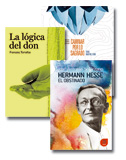 La otra apuesta es un ensayo sobre Hermann Hesse en el cincuentenario de su muerte que firma el dominico José Antonio Solórzano; lleva por título Hermann Hesse. El obstinado. Son dos obras que hemos cuidado en su forma y cuyo fondo ha sido tratado magníficamente por sus autores.En cuanto a la obra que ha tenido una mejor acogida, ha sido La lógica del don, de Francesc Torralba. Un libro que en pocos meses ha recogido muy buenas críticas y que ha despertado mucho interés entre los lectores e instituciones, y que encaja muy bien con este Año de la fe que estamos celebrando.